It is the responsibility of the participating student to ensure that the completed, signed form is submitted, once a module has been completed.  This form should only be completed where you are seeking credits for a GY (Geography) module.Structured Postgraduate Programme Geography - Module Assessment RecordStudent details:Module details:*Please indicate the GY Level 8 (GY8XX) GREP module code that you are seeking credits for** Please indicate the code and name of the module taken i.e. GY686 Geography in PracticeStudent is registered for GREP GY module on Student Record System: YES/NOModule Description:Grade Awarded:Pass/FailCoordinator Signature:The signed, completed form to be returned to: geography.department@mu.ie 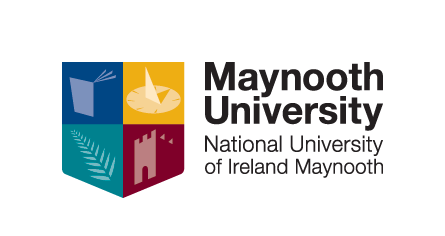 Maynooth UniversityDepartment of GeographyStudent numberSurnameFirst name(s)Module Code*Module Code/Name** of Module takenCo-ordinatorGYXXXPlease provide sufficient detail, to include an outline of the module, including a description of content and assessment typeDepartmentSignatureDate